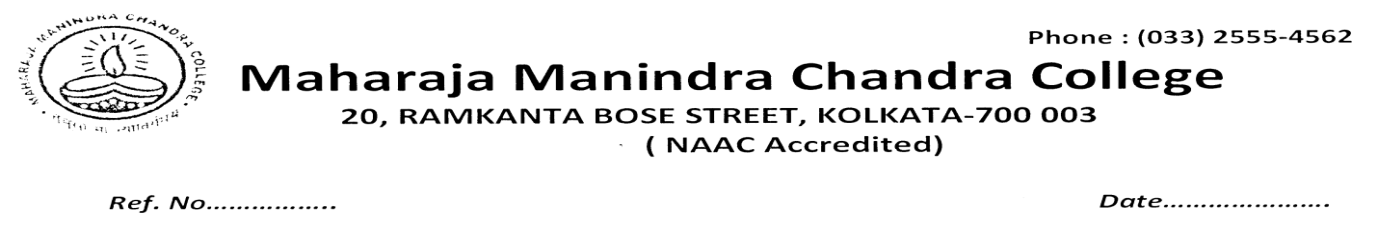                                                          NOTICEA special meeting of the Anti Ragging Sub-Committee is going to be conducted on 29/05/2023 at 8 pm via Google meet platform to transact the following issues:AGENDA 1: To discuss/report the cases of ragging, if any, since the last meeting held on 15.9.2021 through the end of the academic session 2021-2022 and beginning of the academic session 2022-2023 till date.Miscellaneous.		Honourable members are requested to attend this meeting positively.  Link for the meeting will be shared in sue course.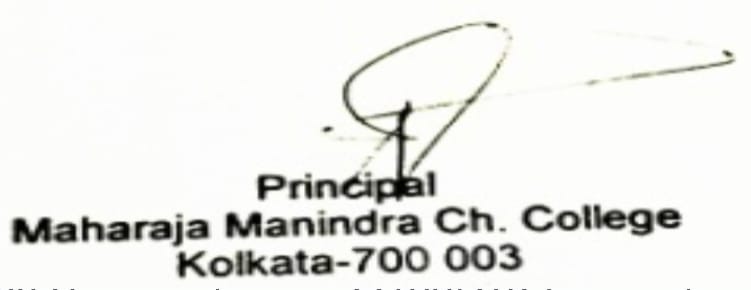      Dated. 24/05/23                                 